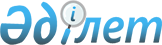 2016 жылы қоғамдық жұмыстарды ұйымдастыру мен қаржыландыру туралы
					
			Күшін жойған
			
			
		
					Шығыс Қазақстан облысы Бородулиха ауданының әкімдігінің 2015 жылғы 23 қарашадағы № 264 қаулысы. Шығыс Қазақстан облысының Әділет департаментінде 2015 жылғы 18 желтоқсанда № 4274 болып тіркелді. Күші жойылды - Шығыс Қазақстан облысы Бородулиха ауданының әкімдігінің 2016 жылғы 19 сәуірдегі № 63 қаулысымен      Ескерту. Күші жойылды - Шығыс Қазақстан облысы Бородулиха ауданының әкімдігінің 19.04.2016 № 63 қаулысымен (қол қойылған күнінен бастап қолданысқа енгізіледі).

      РҚАО-ның ескертпесі.

      Құжаттың мәтінінде түпнұсқаның пунктуациясы мен орфографиясы сақталған.

      "Халықты жұмыспен қамту туралы" Қазақстан Республикасының 2001 жылғы 23 қаңтардағы Заңының 7 бабы 5) тармақшасына, 20 бабына, "Халықты жұмыспен қамту туралы" Қазақтан Республикасының 2001 жылғы 23 қаңтардағы Заңын іске асыру жөніндегі шаралар туралы" Қазақстан Республикасы Үкіметінің 2001 жылғы 19 маусымдағы № 836 қаулысымен бекітілген, Қоғамдық жұмыстарды ұйымдастыру мен қаржыландыру Ережесінің 6, 7, 8, 18 тармақтарына сәйкес, мемлекеттік кепілдіктер жүйесін кеңейту мақсатында және жұмысқа орналасуда қиыншылық көретін халықтың әр түрлі топтарын қолдау үшін, Бородулиха ауданының әкімдігі ҚАУЛЫ ЕТЕДІ:

      1. 2016 жылы қоғамдық жұмыстар ұйымдастырылсын. 

      2. Қоса ұсынылып отырған қоғамдық жұмыстар жүргізілетін ұйымдардың тізбесі, қоғамдық жұмыстардың түрлері, көлемдері, қаржыландыру көздері және нақты шарттары бекітілсін. 

      3. Қоғамдық жұмыстарда жұмыс істейтін жұмыссыздардың жалақысы жергілікті бюджет қаражаты есебінен, Қазақстан Республикасының заңнамасымен 2016 жылға белгіленген ең төменгі жалақы мөлшерінде жасалсын. 

      4. "2015 жылы қоғамдық жұмыстарды ұйымдастыру туралы" Шығыс Қазақстан облысы Бородулиха ауданы әкімдігінің 2014 жылғы 4 желтоқсандағы № 292 (нормативтік құқықтық актілерді мемлекеттік тіркеудің тізілімінде № 3605 тіркелген, аудандық "Аудан тынысы" газетінің 2015 жылғы 9 қаңтардағы № 3 (512), "Пульс района" газетінің 2015 жылғы 9 қаңтардағы № 3 (6831) жарияланған) қаулысының күші жойылды деп танылсын: 

      5. Осы қаулының орындалуын бақылау аудан әкімінің орынбасары Р.А. Атаеваға жүктелсін 

      6. Осы қаулы алғаш ресми жарияланған күнінен бастап күнтiзбелiк он күн өткен соң қолданысқа енгiзiледi.

 2016 жылы қоғамдық жұмыстар жүргізілетін ұйымдардың тізбесі, қоғамдық жұмыстардың түрлері, көлемі, қаржыландыру көздері және нақты шарттары      Қоғамдық жұмыстардың нақты шарттары:

      Жұмыс аптасының ұзақтығы 5 күнді құрайды, екі демалыс күні беріледі, сегіз сағаттық жұмыс күні, түскі үзіліс 1 сағат, еңбекақы төлеу жеке еңбек шартының негізінде Қазақстан Республикасының заңнамасына сәйкес реттеледі және орындалатын жұмыстың санына, сапасына және күрделілігіне байланысты жұмыс уақытын есептеу табелінде көрсетілген дәлелді жұмыс істеген уақыты арқылы жұмыссыздың жеке шотына аудару жолымен жүзеге асырылады; еңбекті қорғау және қауіпсіздік техникасы бойынша нұсқаулық, арнайы киіммен, құрал-жабдықтармен қамтамасыз ету; уақытша жұмысқа жарамсыздық бойынша әлеуметтік жәрдемақы төлеу, мертігу немесе басқа зақымдану салдарынан келтірілген зияндардың орнын толтыру, зейнетақы және әлеуметтік аударымдар Қазақстан Республикасының заңнамаларына сәйкес жүргізіледі. Жұмыскерлердің кейбір санаттары (кәмелетке толмаған балалары бар әйелдер, көп балалы аналар, мүгедектер, он сегіз жасқа толмаған тұлғалар) үшін қоғамдық жұмыстардың талаптары тиісті санат талаптарының ерекшелігін ескере отырып және Қазақстан Республикасы Еңбек заңнамасына сәйкес жұмыс беруші мен жұмысшының арасында жасалған еңбек шарттарымен қарастырылады.


					© 2012. Қазақстан Республикасы Әділет министрлігінің «Қазақстан Республикасының Заңнама және құқықтық ақпарат институты» ШЖҚ РМК
				
      Аудан әкiмінің міндетін атқарушы 

Б. Аргумбаев
Бородулиха ауданы әкімдігінің
2015 жылғы 23 қараша
№ 264 қаулысымен бекітілді№
р/с

Жұмыс берушінің атауы

Қоғамдық жұмыс түрлері

Атқарылатын жұмыстардың көлемі

Сұраныс (жарияланған қажеттілік, орындар саны)

Ұсыныс (бекітілді, адамдар саны)

Қаржыландыру көзі 

1

2

3

4

5

6

7

1

"Шығыс Қазақстан облысы Бородулиха ауданы Андреевка ауылдық округі әкімінің аппараты" мемлекеттік мекемесі 

қоғамдық науқандарды ( әлеуметтік сауалнамаға, әр шаруашылық кітаптарын нақтылауға қатысу, салықтық төлемдерді жинауда көмек, мерзімді әскерге шақыру) өткізуге көмек, пошталық корреспонденцияны жеткізу, малды ветеринариялық дауалауға қатысу, елді мекендерді жинауға көмек көрсету, әкімшілік ғимараттарды жөндеуге қатысу, мәдени әлеуметтік объектілерді тағайындау 

220 аула 

ай сайын 40 іс 

ай сайын 280 ш.м.

5

5

Бородулиха ауданының

бюджеті

2

"Шығыс Қазақстан облысы Бородулиха ауданы Бақы ауылдық округі әкімінің аппараты" мемлекеттік мекемесі 

 

қоғамдық науқандарды ( әлеуметтік сауалнамаға, әр шаруашылық кітаптарын нақтылауға қатысу, салықтық төлемдерді жинауда көмек, мерзімді әскерге шақыру) өткізуге көмек, пошталық корреспонденцияны жеткізу, малды ветеринариялық дауалауға қатысу, елді мекендерді жинауға көмек көрсету, әкімшілік ғимараттарды жөндеуге қатысу, мәдени әлеуметтік объектілерді тағайындау

550 аула 

ай сайын 40 іс 

ай сайын 280 ш.м.

10

10

Бородулиха ауданының бюджеті

3

"Шығыс Қазақстан облысы Бородулиха ауданы Белағаш ауылдық округі әкімінің аппараты" мемлекеттік мекемесі 

қоғамдық науқандарды ( әлеуметтік сауалнамаға, әр шаруашылық кітаптарын нақтылауға қатысу, салықтық төлемдерді жинауда көмек, мерзімді әскерге шақыру) өткізуге көмек, пошталық корреспонденцияны жеткізу, малды ветеринариялық дауалауға қатысу, елді мекендерді жинауға көмек көрсету, әкімшілік ғимараттарды жөндеуге қатысу, мәдени әлеуметтік объектілерді тағайындау

830 аула 

ай сайын 40 іс 

ай сайын 280 ш.м.

24

24

Бородулиха ауданының бюджеті

4

"Шығыс Қазақстан облысы Бородулиха ауданы Дмитриевка ауылдық округі әкімінің аппараты" мемлекеттік мекемесі 

қоғамдық науқандарды ( әлеуметтік сауалнамаға, әр шаруашылық кітаптарын нақтылауға қатысу, салықтық төлемдерді жинауда көмек, мерзімді әскерге шақыру) өткізуге көмек, пошталық корреспонденцияны жеткізу, малды ветеринариялық дауалауға қатысу, елді мекендерді жинауға көмек көрсету, әкімшілік ғимараттарды жөндеуге қатысу, мәдени әлеуметтік объектілерді тағайындау

380 аула 

ай сайын 40 іс 

ай сайын 280 ш.м.

14

14

Бородулиха ауданының бюджеті

5

"Шығыс Қазақстан облысы Бородулиха ауданы Жезкент кенттік округі әкімінің аппараты" мемлекеттік мекемесі 

қоғамдық науқандарды ( әлеуметтік сауалнамаға, әр шаруашылық кітаптарын нақтылауға қатысу, салықтық төлемдерді жинауда көмек, мерзімді әскерге шақыру) өткізуге көмек, пошталық корреспонденцияны жеткізу, малды ветеринариялық дауалауға қатысу, елді мекендерді жинауға көмек көрсету, әкімшілік ғимараттарды жөндеуге қатысу, мәдени әлеуметтік объектілерді тағайындау

4250 аула мен пәтер

ай сайын 40 іс 

ай сайын 280 ш.м.

23

23

Бородулиха ауданының бюджеті

6

"Шығыс Қазақстан облысы Бородулиха ауданы Жерновка ауылдық округі әкімінің аппараты" мемлекеттік мекемесі

қоғамдық науқандарды ( әлеуметтік сауалнамаға, әр шаруашылық кітаптарын нақтылауға қатысу, салықтық төлемдерді жинауда көмек, мерзімді әскерге шақыру) өткізуге көмек, пошталық корреспонденцияны жеткізу, малды ветеринариялық дауалауға қатысу, елді мекендерді жинауға көмек көрсету, әкімшілік ғимараттарды жөндеуге қатысу, мәдени әлеуметтік объектілерді тағайындау

390 аула 

ай сайын 40 іс 

ай сайын 280 ш.м.

12

12

Бородулиха ауданының бюджеті

7

"Шығыс Қазақстан облысы Бородулиха ауданы Зубаир ауылдық округі әкімінің аппараты" мемлекеттік мекемесі

қоғамдық науқандарды ( әлеуметтік сауалнамаға, әр шаруашылық кітаптарын нақтылауға қатысу, салықтық төлемдерді жинауда көмек, мерзімді әскерге шақыру) өткізуге көмек, пошталық корреспонденцияны жеткізу, малды ветеринариялық дауалауға қатысу, елді мекендерді жинауға көмек көрсету, әкімшілік ғимараттарды жөндеуге қатысу, мәдени әлеуметтік объектілерді тағайындау

140 аула 

ай сайын 40 іс 

ай сайын 280 ш.м.

4

4

Бородулиха ауданының бюджеті

8

"Шығыс Қазақстан облысы Бородулиха ауданы Красный Яр ауылдық округі әкімінің аппараты" мемлекеттік мекемесі 

қоғамдық науқандарды ( әлеуметтік сауалнамаға, әр шаруашылық кітаптарын нақтылауға қатысу, салықтық төлемдерді жинауда көмек, мерзімді әскерге шақыру) өткізуге көмек, пошталық корреспонденцияны жеткізу, малды ветеринариялық дауалауға қатысу, елді мекендерді жинауға көмек көрсету, әкімшілік ғимараттарды жөндеуге қатысу, мәдени әлеуметтік объектілерді тағайындау

270 аула 

ай сайын 40 іс 

ай сайын 280 ш.м.

3

3

Бородулиха ауданының бюджеті

9

"Шығыс Қазақстан облысы Бородулиха ауданы Новодворовка ауылдық округі әкімінің аппараты" мемлекеттік мекемесі 

қоғамдық науқандарды ( әлеуметтік сауалнамаға, әр шаруашылық кітаптарын нақтылауға қатысу, салықтық төлемдерді жинауда көмек, мерзімді әскерге шақыру) өткізуге көмек, пошталық корреспонденцияны жеткізу, малды ветеринариялық дауалауға қатысу, елді мекендерді жинауға көмек көрсету, әкімшілік ғимараттарды жөндеуге қатысу, мәдени әлеуметтік объектілерді тағайындау

420 аула 

ай сайын 40 іс 

ай сайын 280 ш.м.

16

16

Бородулиха ауданының бюджеті

10

"Шығыс Қазақстан облысы Бородулиха ауданы Ленин ауылдық округі әкімінің аппараты" мемлекеттік мекемесі 

қоғамдық науқандарды ( әлеуметтік сауалнамаға, әр шаруашылық кітаптарын нақтылауға қатысу, салықтық төлемдерді жинауда көмек, мерзімді әскерге шақыру) өткізуге көмек, пошталық корреспонденцияны жеткізу, малды ветеринариялық дауалауға қатысу, елді мекендерді жинауға көмек көрсету, әкімшілік ғимараттарды жөндеуге қатысу, мәдени әлеуметтік объектілерді тағайындау

340 аула 

ай сайын 40 іс 

ай сайын 280 ш.м.

6

6

Бородулиха ауданының бюджеті

11

"Шығыс Қазақстан облысы Бородулиха ауданы Новопокровка ауылдық округі әкімінің аппараты" мемлекеттік мекемесі 

қоғамдық науқандарды ( әлеуметтік сауалнамаға, әр шаруашылық кітаптарын нақтылауға қатысу, салықтық төлемдерді жинауда көмек, мерзімді әскерге шақыру) өткізуге көмек, пошталық корреспонденцияны жеткізу, малды ветеринариялық дауалауға қатысу, елді мекендерді жинауға көмек көрсету, әкімшілік ғимараттарды жөндеуге қатысу, мәдени әлеуметтік объектілерді тағайындау

830 аула 

ай сайын 40 іс 

ай сайын 280 ш.м.

20

20

Бородулиха ауданының бюджеті

12

"Шығыс Қазақстан облысы Бородулиха ауданы Новошульба ауылдық округі әкімінің аппараты" мемлекеттік мекемесі 

қоғамдық науқандарды ( әлеуметтік сауалнамаға, әр шаруашылық кітаптарын нақтылауға қатысу, салықтық төлемдерді жинауда көмек, мерзімді әскерге шақыру) өткізуге көмек, пошталық корреспонденцияны жеткізу, малды ветеринариялық дауалауға қатысу, елді мекендерді жинауға көмек көрсету, әкімшілік ғимараттарды жөндеуге қатысу, мәдени әлеуметтік объектілерді тағайындау

1100 аула 

ай сайын 40 іс 

ай сайын 280 ш.м.

18

18

Бородулиха ауданының бюджеті

13

"Шығыс Қазақстан облысы Бородулиха ауданы Переменовка ауылдық округі әкімінің аппараты" мемлекеттік мекемесі 

қоғамдық науқандарды ( әлеуметтік сауалнамаға, әр шаруашылық кітаптарын нақтылауға қатысу, салықтық төлемдерді жинауда көмек, мерзімді әскерге шақыру) өткізуге көмек, пошталық корреспонденцияны жеткізу, малды ветеринариялық дауалауға қатысу, елді мекендерді жинауға көмек көрсету, әкімшілік ғимараттарды жөндеуге қатысу, мәдени әлеуметтік объектілерді тағайындау

640 аула 

ай сайын 40 іс 

ай сайын 280 ш.м.

10

10

 

Бородулиха ауданының бюджеті

14

"Шығыс Қазақстан облысы Бородулиха ауданы Петропавловка ауылдық округі әкімінің аппараты" мемлекеттік мекемесі 

қоғамдық науқандарды ( әлеуметтік сауалнамаға, әр шаруашылық кітаптарын нақтылауға қатысу, салықтық төлемдерді жинауда көмек, мерзімді әскерге шақыру) өткізуге көмек, пошталық корреспонденцияны жеткізу, малды ветеринариялық дауалауға қатысу, елді мекендерді жинауға көмек көрсету, әкімшілік ғимараттарды жөндеуге қатысу, мәдени әлеуметтік объектілерді тағайындау

380 аула 

ай сайын 40 іс 

ай сайын 280 ш.м.

7

7

Бородулиха ауданының бюджеті

15

"Шығыс Қазақстан облысы Бородулиха ауданы Подборный ауылдық округі әкімінің аппараты" мемлекеттік мекемесі 

қоғамдық науқандарды ( әлеуметтік сауалнамаға, әр шаруашылық кітаптарын нақтылауға қатысу, салықтық төлемдерді жинауда көмек, мерзімді әскерге шақыру) өткізуге көмек, пошталық корреспонденцияны жеткізу, малды ветеринариялық дауалауға қатысу, елді мекендерді жинауға көмек көрсету, әкімшілік ғимараттарды жөндеуге қатысу, мәдени әлеуметтік объектілерді тағайындау

350 аула 

ай сайын 40 іс 

ай сайын 280 ш.м.

10

10

Бородулиха ауданының бюджеті

16

"Шығыс Қазақстан облысы Бородулиха ауданы Степной ауылдық округі әкімінің аппараты" мемлекеттік мекемесі

қоғамдық науқандарды ( әлеуметтік сауалнамаға, әр шаруашылық кітаптарын нақтылауға қатысу, салықтық төлемдерді жинауда көмек, мерзімді әскерге шақыру) өткізуге көмек, пошталық корреспонденцияны жеткізу, малды ветеринариялық дауалауға қатысу, елді мекендерді жинауға көмек көрсету, әкімшілік ғимараттарды жөндеуге қатысу, мәдени әлеуметтік объектілерді тағайындау

140 аула 

ай сайын 40 іс 

ай сайын 280 ш.м.

7

7

Бородулиха ауданының бюджеті

17

"Шығыс Қазақстан облысы Бородулиха ауданы Таврия ауылдық округі әкімінің аппараты" мемлекеттік мекемесі 

қоғамдық науқандарды ( әлеуметтік сауалнамаға, әр шаруашылық кітаптарын нақтылауға қатысу, салықтық төлемдерді жинауда көмек, мерзімді әскерге шақыру) өткізуге көмек, пошталық корреспонденцияны жеткізу, малды ветеринариялық дауалауға қатысу, елді мекендерді жинауға көмек көрсету, әкімшілік ғимараттарды жөндеуге қатысу, мәдени әлеуметтік объектілерді тағайындау

270 аула 

ай сайын 40 іс 

ай сайын 280 ш.м.

7

7

Бородулиха ауданының бюджеті

18

"Шығыс Қазақстан облысы Бородулиха ауданы Бородулиха ауылдық округі әкімінің аппараты" мемлекеттік мекемесі

қоғамдық науқандарды ( әлеуметтік сауалнамаға, әр шаруашылық кітаптарын нақтылауға қатысу, салықтық төлемдерді жинауда көмек, мерзімді әскерге шақыру) өткізуге көмек, пошталық корреспонденцияны жеткізу, малды ветеринариялық дауалауға қатысу, елді мекендерді жинауға көмек көрсету, әкімшілік ғимараттарды жөндеуге қатысу, мәдени әлеуметтік объектілерді тағайындау

2000 аула 

ай сайын 40 іс 

ай сайын 280 ш.м.

23

23

Бородулиха ауданының бюджеті

19

"Шығыс Қазақстан облысы Бородулиха ауданының жұмыспен қамту және әлеуметтік бағдарламалар бөлімі" мемлекеттік мекемесі

үй-жайларды жөндеу, құжаттарды ресімдеуге көмек 

ай сайын 70 ш.м. 

күн сайын 25 құжат

1

1

Бородулиха ауданының бюджеті

20

Бородулиха ауданының білім коммуналдық мемлекеттік мекемелері

үй-жайларды жөндеу, аумақтарды абаттандыру, оқушылардың ыстық тамақтарын ұйымдастыруға көмек, балаларды алып жүру (тасымалдау)

 3000 ш.м., 

күн сайын 250 адам

19

19

Бородулиха ауданының бюджеті

21

"Бородулиха ауданының жастар орталығы" коммуналдық мемлекеттік мекемесі

мәдени-бұқаралық іс-шараларды өткізуге көмек, құжаттарды ресімдеуге көмек

ай сайын 30 іс

1

1

Бородулиха ауданының
бюджеті

22

"Шығыс Қазақстан облысы Бородулиха ауданының қорғаныс істері жөніндегі бөлімі" республикалық мемлекеттік мекемесі (келісім бойынша)

құжаттарды ресімдеуге көмек

аумақтарды абаттандыру

ай сайын 130 құжат

2822 ш.м.

2

2

Бородулиха ауданының бюджеті

23

"Мәдениет үйі" коммуналдық мемлекеттік қазыналық кәсіпорын

мәдени-бұқаралық іс-шараларды өткізуге көмек, үй-жайларды жинау

жыл сайын 20 іс-шара

6

6

Бородулиха ауданының бюджеті

24

"Шығыс Қазақстан облысы Бородулиха ауданының прокуратурасы" мемлекеттік мекемесі
(келісім бойынша)

үй-жайларды жинау, құжаттарды ресімдеуге көмек 

аумақтарды абаттандыру

 

ай сайын 115 ш.м.

100 құжаттар

2

2

Бородулиха ауданының бюджеті

25

"Шығыс Қазақстан облысы Бородулиха ауданының мемлекеттік мұрағаты" коммуналдық мемлекеттік мекемесі (келісім бойынша)


құжаттарды ресімдеуге көмек

күн сайын 130 құжат

5

5

Бородулиха ауданының бюджеті

26

"Шығыс Қазақстан облысы бойынша жылжымайтын дүние мүлік жөніндегі орталық" республикалық мемлекеттік коммуналдық кәсіпорынның Бородулиха филиалы (келісім бойынша)

құжаттарды ресімдеуге көмек

үй-жайларды жинау 

 

күн сайын 100 құжат

4

4

Бородулиха ауданының
бюджеті

27

"Шығыс Қазақстан облысы Бородулиха ауданының Әділет басқармасы" мемлекеттік мекемесі (келісім бойынша)

құжаттарды ресімдеуге көмек

күн сайын 50 құжат

2

2

Бородулиха ауданының бюджеті

28

Агроөнеркәсіп кешеніндегі мемлекеттік инспекция комитетінің шаруашылық жүргізу құқығындағы "Республикалық ветеринарлық зертхана" республикалық мемлекеттік кәсіпорынның Семей өңірлік филиалы (келісім бойынша)

үй-жайларды жөндеу 

аумақты абаттандыру

күн сайын 100 ш.м. 

күн сайын 100 ш.м

1

1

Бородулиха ауданының бюджеті

29

"Шығыс Қазақстан облысы Бородулиха аудандық соты" мемлекеттік мекемесі
(келісім бойынша)

құжаттарды ресімдеуге көмек

күн сайын 50 құжат

2

2

Бородулиха ауданының бюджеті

30

Зейнетақы және жәрдемақы төлеу жөніндегі мемлекеттік орталықтың Шығыс Қазақстан облысы бойынша Бородулиха аудандық бөлімшесі (келісім бойынша)

құжаттарды ресімдеуге көмек

күн сайын 180 құжат

7

7

Бородулиха ауданының бюджеті

31

Шығыс Қазақстан облысы Әділет департаментінің сот актілерін орындау бойынша Бородулиха аумақтық бөлімі 

(келісім бойынша)

корреспонденцияны жеткізу, құжаттарды ресімдеуге көмек 


күн сайын 50 іс

1

1

Бородулиха ауданының бюджеті

32

"Бородулиха ауданы бойынша Шығыс Қазақстан облыстық балалар-жасөспірімдердің спорт мектебі" коммуналдық мемлекеттік мекемесі

аумақты абаттандыру, 

үй-жайларды жөндеу

ай сайын 250 ш.м.

1

1

Бородулиха ауданының бюджеті

33

"Ауыл шаруашылығы дақылдарының сорттарын сынау бойынша Жетісу өңірлік инспектурасы" мемлекеттік мекемесі
(келісім бойынша)

дәнді дақылдарды өсіру

ай сайын 100 га

6

6

Бородулиха ауданының бюджеті, жұмыс берушінің қаражаты

34

"Шығыс Қазақстан облысы Бородулиха ауданының психологиялық - педагогикалық түзету кабинеті" коммуналдық мемлекеттік мекемесі
(келісім бойынша)

үй – жайларды жөндеу 

ай сайын 250 ш.м.

1

1

Бородулиха ауданының бюджеті

35

"Шығыс Қазақстан облысы Бородулиха ауданының кәсіпкерлік, өнеркәсіп және туризм бөлімі" мемлекеттік мекемесі

құжаттарды ресімдеуге көмек 

күн сайын 30 құжат

1

1

Бородулиха ауданының бюджеті

36

"Шығыс Қазақстан облысы Бородулиха ауданы бойынша мемлекеттік кірістер басқармасы" мемлекеттік мекемесі
(келісім бойынша)

құжаттарды ресімдеуге көмек

күн сайын 50 құжат

1

1

Бородулиха ауданының бюджеті

37

"Шығыс Қазақстан облысы Бородулиха ауданының білім бөлімі" мемлекеттік мекемесі

құжаттарды ресімдеуге көмек

күн сайын 50 құжат

1

1

Бородулиха ауданының бюджеті

38

"Шығыс Қазақстан облысы Бородулиха ауданы әкімінің аппараты" мемлекеттік мекемесі

үй – жайларды жөндеу

ай сайын 250 ш.м.

2

2

Бородулиха ауданының
бюджеті

39

Шығыс Қазақстан облысы Бородулиха ауданының статистика басқармасы (келісім бойынша) 

құжаттарды ресімдеуге көмек

күн сайын 50 құжат

1

1

Бородулиха ауданының
бюджеті

40 


 

"Шығыс Қазақстан облысы Бородулиха ауданының тұрғын-үй коммуналдық шаруашылығы, жолаушылар көлігі және автомобиль жолдары бөлімі" мемлекеттік мекемесі 

құжаттарды ресімдеуге көмек

 

күн сайын 50 құжат

1

 

1

 

Бородулиха ауданының бюджеті 

 41

 

"Шығыс Қазақстан облысы Бородулиха ауданының ауыл шаруашылығы бөлімі" мемлекеттік мекемесі

құжаттарды ресімдеуге көмек

 

күн сайын 50 құжат

1

 

1

 

Бородулиха ауданының бюджеті 

 

 42

 

"Шығыс Қазақстан облысы Бородулиха ауданының сәулет, қала құрылысы және құрылыс бөлімі" мемлекеттік мекемесі 

құжаттарды ресімдеуге көмек 

күн сайын 50 құжат

 

1

 

1

 

Бороду-лиха ауданының
бюджеті 

 

 43

 

"Шығыс Қазақстан облысы Бородулиха ауданының жер қатынастары бөлімі" мемлекеттік мекемесі

құжаттарды ресімдеуге көмек

күн сайын 50 құжат

 

1

 

1

 

Бородулиха ауданының бюджеті 

 

 44

 

"Шығыс Қазақстан облысы Бородулиха ауданының орталықтандырылған кітапханалық жүйесі" мемлекеттік мекемесі

үй- жайларды жөндеу 

 

ай сайын 420 ш.м.

1

 

1

 

Бородулиха ауданының бюджеті 

 45

"Бородулиха қарттар мен мүгедектерге арналған жалпы үлгідегі медициналық - әлеуметтік мекеме" коммуналдық мемлекеттік мекемесі (келісім бойынша)

үй- жайларды жөндеу, 

аумақты абаттандыру 

ай сайын 120 ш.м. 

ай сайын 1 га.

2

2

Бородулиха ауданының бюджеті

46

 

"Шығыс Қазақстан облысы Бородулиха аудандық ішкі істер бөлімі" мемлекеттік мекемесі (келісім бойынша)

құжаттарды ресімдеуге көмек

 

күн сайын 50 құжат

1

1

Бородулиха ауданының бюджеті

47

"Шығыс Қазақстан облысы Бородулиха ауданының ветеринария бөлімі" мемлекеттік мекемесі 

құжаттарды ресімдеуге көмек

күн сайын 50 құжат

1

1

Бородулиха ауданының бюджеті

48

Шаруашылық жүргізу құқығындағы "Бородулиха аудандық орталық аурухана" коммуналдық мемлекеттік кәсіпорын (келісім бойынша)

үй- жайларды жөндеу 

 

ай сайын 250 ш.м.

2

2

Бородулиха ауданының бюджеті

49

"Қазақстан Республикасы Ауыл шаруашылығы министрлігі агроөнеркәсіптік кешендегі мемлекеттік инспекция комитетінің Бородулиха аудандық аумақтық инспекциясы" мемлекеттік мекемесі (келісім бойынша)

құжаттарды ресімдеуге көмек

күн сайын 50 құжат

1

1

Бородулиха ауданының бюджеті

50

"Қазақстан Республикасы Ішкі істер министрлігінің Төтенше жағдайлар комитеті Шығыс Қазақстан облысының төтенше жағдайлар Департаментінің Бородулиха ауданының төтенше жағдайлар бөлімі" республикалық мемлекеттік мекемесі (келісім бойынша)

құжаттарды ресімдеуге көмек

 

күн сайын 50 құжат

1

1

Бородулиха ауданының бюджеті

